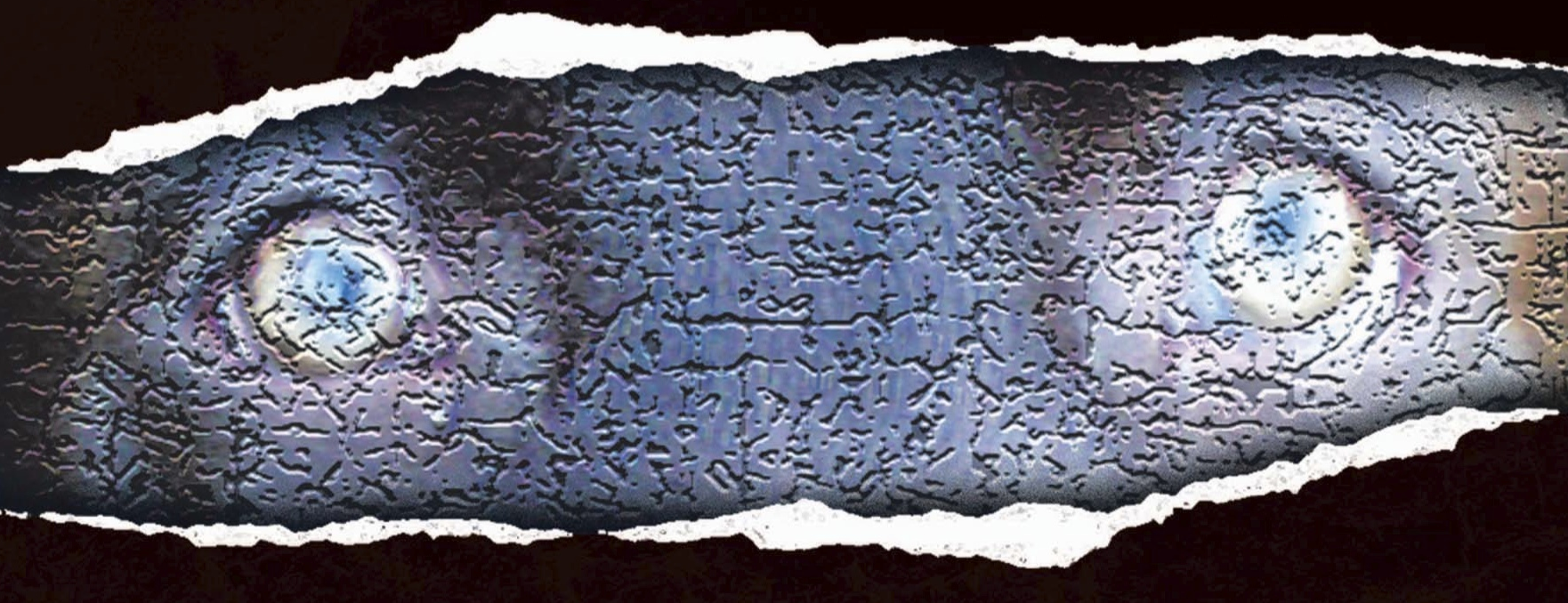  M      A     R     V     I     N           B      R     O     W      NFOR IMMEDIATE RELEASEABOUT THE AUTHOR 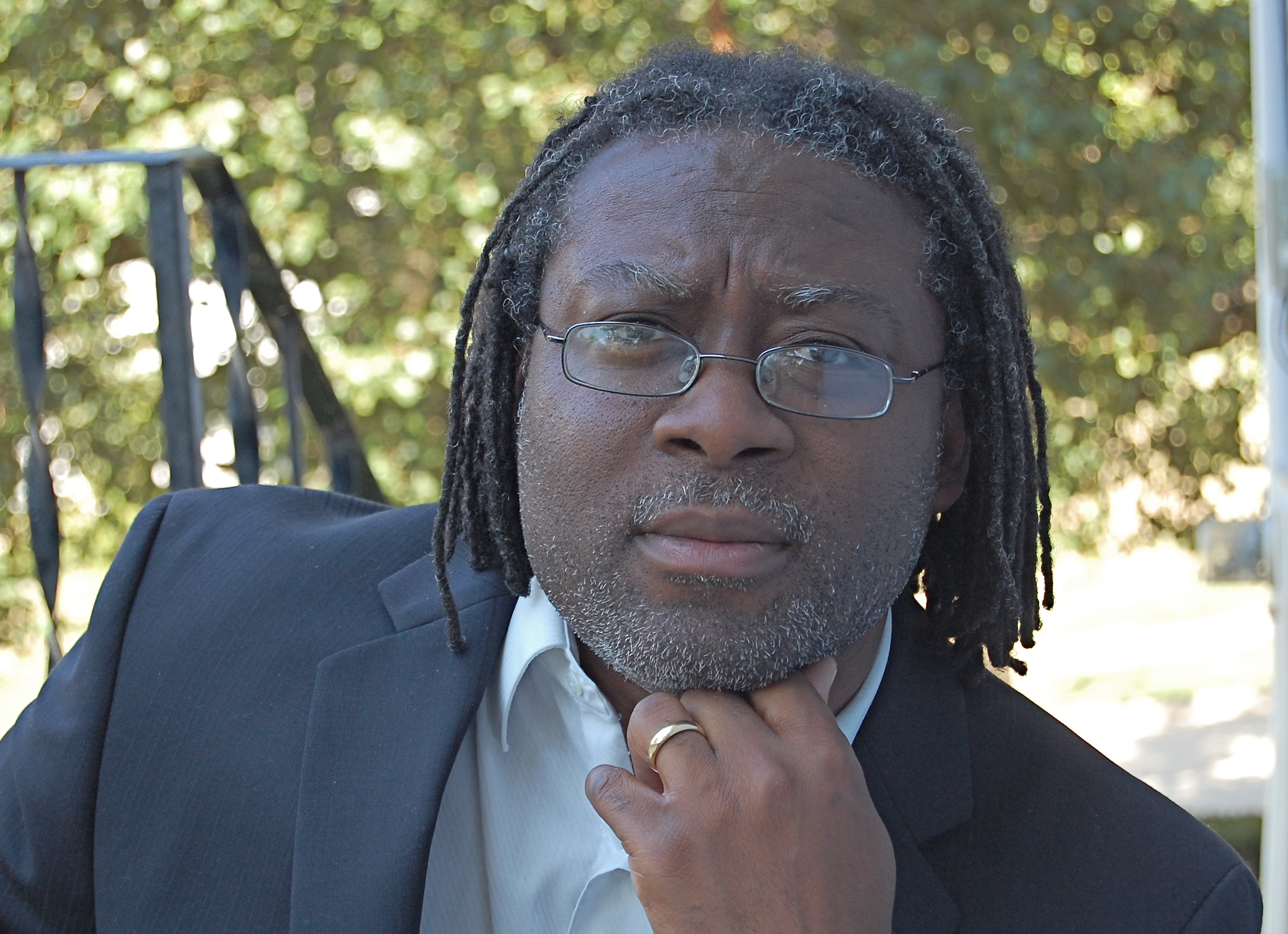 Marvin Brown is a journalism and English graduate of Ohio’s Bowling Green State University. He is the author of Covet, Jigsaw Man and two award-winning short stories. He resides in Akron, Ohio, with his wife and daughters.Visit the author’s website at www.marvincbrown.com, and follow the author on Facebook, Twitter (@marvbrown9) and Instagram (marvincbrown).###Contact:Marvin Brown • 344 Hillman Rd., Akron, OH 44312 • 330-472-5473 • marvbrown9@gmail.com 